РОССИЙСКАЯ ФЕДЕРАЦИЯУПРАВЛЕНИЕ ОБРАЗОВАНИЯ АДМИНИСТРАЦИИ ГОРОДА ТВЕРИМУНИЦИПАЛЬНОЕ БЮДЖЕТНОЕ ДОШКОЛЬНОЕ ОБРАЗОВАТЕЛЬНОЕ УЧРЕЖДЕНИЕ ДЕТСКИЙ САД № 163170043, г. Тверь, Тверская область , ул. Можайского, д. 74т/ф +7(4822)51-32-65d-s163@yandex.ruПАСПОРТ РАЗВИВАЮЩЕЙ ПРЕДМЕТНО - ПРОСТРАНСТВЕННОЙ СРЕДЫ Группы № 10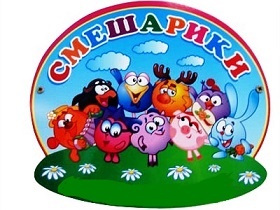                                                   Содержание                                     1.Пояснительная записка………………………………...........................2стр.2.Нормативно-правовая и методическая база построения…………….5стр. развивающей предметно - пространственной среды группы3. Принципы построения развивающей ………………………………..6стр.предметно-пространственной среды группы (в соответствии с требованиями ФГОС)4. Формирование предметного содержания РППС………………………….. ….14стр.5.Информационная справка о раздевальной комнате…………………27стр.6.Информационная справка о групповой комнате…………………….28стр.7. Анализ создания условий в группе в соответствии…………………45стр. с федеральными требованиями и перечнем необходимого материала развивающей предметно - пространственной среды группыПояснительная запискаЦентром всей образовательной работы группы является развивающая предметно – пространственная среда. Ей принадлежит ведущая роль в укреплении психофизического здоровья ребенка и его всестороннего развития, а также  повышении компетентности родителей в вопросах воспитания и обучения детей. Группа - это копилка лучших традиций, поэтому задача  воспитателя - сделать накопленный опыт живым, доступным, уметь творчески переносить его в работу с детьми, так организовать работу группы, чтобы воспитанники чувствовали себя в нем, как у себя дома. Условиями полноценности функционирования  группы является его методическое и организационное обеспечение, соответствующее современным требованиям, а также необходимое техническое оснащение и оборудование и пособия, а также игрового материала для детей.Задачи группы:     Заключается в создании такой образовательной среды в учреждении, где бы полностью был реализован творческий потенциал воспитанника.1.Его задачей является оказание своевременной квалифицированной конкретной консультативно - методической помощи педагогам и родителям по вопросам развития, обучения и воспитания, а также адаптации детей. 2.Побуждать педагогов к совершенствованию профессионального мастерства, квалификации и общего образовательного уровня3. Создание условий для творческой работы детей, совершенствования их знаний, умений, навыков.Нормативно - правовая и методическая база построения развивающей предметно - пространственной среды группыФедеральный закон Российской Федерации от 29 декабря 2012 г. № 273-ФЗ «О образовании в Российской Федерации»;Федеральный государственный образовательный стандарт дошкольного образования (Приказ Министерства образования и науки Российской Федерации  от 17 октября 2013 г. № 1155);Письмо Минорбнауки России «Комментарии к ФГОС дошкольного образования», № 08-249 от 28.02.2014 г;СанПин 2.4.1.3049-13 «Санитарно-эпидемиологические требования к устройству, содержанию и организации режима работы дошкольных образовательных организаций»;Конституция Российской Федерации от 25 декабря 1993 года, с изменениями от 30 декабря 2008 года; Конвенция о правах ребенка;В.А.Петровский, Л.П.Стрелкова «Концепция построения развивающей среды для организации жизни детей и взрослых в детском саду»;Программа « Из детства в отрочество» под редакцией Дороновой Т.Н.Письмо Министерства образования и науки Российской Федерации
от 28 февраля 2014 г. № 08-249 (комментарии к ФГОС дошкольного образования);Письмо  Минобрнауки РФ и Департамента государственной политики в сфере общего образования от 13 января 2014 года № 08-10;Комментарии к ФГОС дошкольного образования Министерства образования и науки Российской Федерации № 08-249 от 28 февраля 2014 года;Приказ Министерства образования и науки Российской Федерации (Минобрнауки России) от 20 июля 2011 г. № 2151 г. Москва «Об утверждении федеральных государственных требований к условиям реализации основной общеобразовательной программы дошкольного образования».Методические рекомендации по предметно-пространственной развивающей среде (ФИРО).Принципы построения развивающей предметно-пространственной среды группы	Принципы конструирования предметно-пространственной среды вобразовательных учреждениях основаны на психолого-педагогическойконцепции современного дошкольного образования, которая сводится ксозданию социальной ситуации развития ребенка.	В соответствии с ФГОС ДО и общеобразовательной программой ДООразвивающая предметно-пространственная среда создается педагогами дляразвития индивидуальности каждого ребенка с учетом его возможностей,уровня активности и интересов. Для выполнения этой задачи РППС должнабыть:Содержательно-насыщенной - включать средства обучения (в том числе, технические), материалы (в том числе, расходные), инвентарь, игровое, спортивное и оздоровительное оборудование, которые позволяют обеспечить игровую, познавательную, исследовательскую и творческую активность всех категорий детей, экспериментирование с материалами, доступными детям; двигательную активность, в том числе, развитие крупной и мелкой моторики, участие в подвижных играх и соревнованиях; эмоциональное благополучие детей во взаимодействии с предметно-пространственным окружением; возможность самовыражения детей;Трансформируемой - обеспечивать возможность изменений РППС в зависимости от образовательной ситуации, в том числе, от меняющихся интересов и возможностей детей;Полифункциональной - обеспечивать возможность разнообразного использования составляющих РППС (например, детской мебели, матов, мягких модулей, ширм, в том числе, природных материалов) в разных видах детской активности;Доступной - обеспечивать свободный доступ воспитанников (в том числе, детей с ограниченными возможностями здоровья) к играм, игрушкам, материалам, пособиям, обеспечивающим все основные виды детской активности;Безопасной - все элементы РППС должны соответствовать требованиям по обеспечению надѐжности и безопасность их использования, такими как санитарно-эпидемиологические правила и нормативы, и правила пожарной безопасности.	Требования к предметно-развивающей среде образовательного учреждения (группы), которые включают:1. Соблюдение следующих принципов:информативности, предусматривающего разнообразие тематики материалов и оборудования и активности воспитанников во взаимодействии с предметным окружением;вариативности, определяющейся видом дошкольного образовательного учреждения, содержанием воспитания, культурными и художественными традициями, климатогеографическими особенностями;полифункциональности, предусматривающего обеспечение всех составляющих воспитательно-образовательного процесса и возможность разнообразного использования различных составляющих предметно-развивающей среды;педагогической целесообразности, позволяющей предусмотреть необходимость и достаточность наполнения предметно-развивающей среды, а также обеспечить возможность самовыражения воспитанников, индивидуальную комфортность и эмоциональное благополучие каждого ребенка;трансформируемости, обеспечивающего возможность изменений предметно-развивающей среды, позволяющих, по ситуации, вынести на первый план ту или иную функцию пространства;2. Комплексное оснащение воспитательно-образовательного процесса, обеспечивающее возможности:осуществления не только образовательной деятельности, но и присмотра и ухода за детьми;организации как совместной деятельности взрослого и воспитанников, так и самостоятельной деятельности воспитанников не только в рамках непосредственно образовательной деятельности по освоению основной общеобразовательной программы дошкольного образования, но и при проведении режимных моментов в соответствии со спецификой дошкольного образования;построения образовательного процесса с использованием адекватных возрасту форм работы с детьми. Основной формой работы с детьми дошкольного возраста и ведущим видом деятельности для них является игра;организации разнообразной игровой деятельности;выявления и развития способностей воспитанников в любых формах организации образовательного процесса;освоения детьми, в том числе детьми с ограниченными возможностями здоровья, основной общеобразовательной программы дошкольного образования и их интеграции в образовательном учреждении, включая оказание им индивидуально ориентированной психолого-медико-педагогической помощи, а также необходимой технической помощи с учетом особенностей их психофизического развития и индивидуальных возможностей;учета национально-культурных, демографических, климатических условий, в которых осуществляется образовательный процесс;использования образовательных технологий деятельностного типа;эффективной и безопасной организации самостоятельной деятельности воспитанников;физического развития воспитанников;3. Учет полоролевой специфики и обеспечение предметно-развивающей среды как общим, так и специфичным материалом для девочек и мальчиков;4. Создание предметно-развивающей среды с учетом принципа интеграции образовательных областей. Материалы и оборудование для одной образовательной области могут использоваться и в ходе реализации других областей;Требования к играм, игрушкам, дидактическому материалу, издательской продукции, включающие:1. В качестве ориентиров для подбора игр, игрушек, дидактического материала, издательской продукции (далее - игрушки и оборудование) выступают общие закономерности развития ребенка на каждом возрастном этапе;2. Подбор оборудования осуществляется для тех видов деятельности ребенка, которые в наибольшей степени способствуют решению развивающих задач на уровне дошкольного образования (игровая, продуктивная, познавательно-исследовательская, коммуникативная, трудовая, музыкально-художественная деятельности, восприятие художественной литературы), а также с целью активизации двигательной активности ребенка;3. Оборудование должно отвечать санитарно-эпидемиологическим правилам и нормативам, гигиеническим, педагогическим и эстетическим требованиям;4. При подборе оборудования и определении его количества педагоги учитывают условия каждого образовательного учреждения: количество воспитанников в группах, площадь групповых и подсобных помещений;5. Подбор оборудования осуществляется исходя из того, что при реализации основной общеобразовательной программы дошкольного образования основной формой работы с детьми и ведущей деятельностью для них является игра;6. Оборудование для продуктивной деятельности представлено оборудованием для изобразительной деятельности и конструирования и оборудованием общего назначения:набор оборудования для изобразительной деятельности включает материалы для рисования, лепки и аппликации;оборудование для конструирования включает строительный материал, детали конструкторов разных видов, бумагу разных цветов и фактуры, а также природные и бросовые материалы;7. Оборудование для познавательно-исследовательской деятельности включает объекты для исследования в реальном действии и образно-символический материал:оборудование, относящееся к объектам для исследования в реальном времени, включает различные материалы для сенсорного развития. Данная группа материалов включает и природные объекты, в процессе действий с которыми дети знакомятся с их свойствами и учатся различным способам их упорядочивания;группа образно-символического оборудования представлена специальными наглядными пособиями, репрезентирующими детям мир вещей и событий;8. Материалы и оборудование для двигательной активности включают оборудование для ходьбы, бега и равновесия; для прыжков; для катания, бросания и ловли; для ползания и лазания; для общеразвивающих упражнений;9. Требования к игрушкам для детей дошкольного возраста.	Игрушки для детей дошкольного возраста должны соответствовать техническому регламенту о безопасности продукции, предназначенной для детей и подростков.	Наиболее педагогически ценными являются игрушки, обладающие следующими качествами:полифункциональностью. Игрушки могут быть гибко использованы в соответствии с замыслом ребенка, сюжетом игры в разных функциях, способствуя развитию творчества, воображения, знаковой символической функции мышления;возможностью применения игрушки в совместной деятельности. Игрушка должна быть пригодна к использованию одновременно группой воспитанников (в том числе с участием взрослого как играющего партнера) и инициировать совместные действия - коллективные постройки, совместные игры;дидактическими свойствами. Такого рода игрушки несут в себе способы обучения ребенка конструированию, ознакомлению с цветом и формой, могут содержать механизмы программированного контроля (некоторые электрифицированные и электронные игры и игрушки);принадлежностью к изделиям художественных промыслов. Эти игрушки являются средством художественно-эстетического развития ребенка, приобщают его к миру искусства и знакомят его с народным художественным творчеством;	Требования к оснащению и оборудованию кабинетов (медицинского, методического) и залов (музыкального, физкультурного) включают соответствие принципу необходимости и достаточности для организации коррекционной работы, медицинского обслуживания детей, методического оснащения воспитательно-образовательного процесса, а также обеспечение разнообразной двигательной активности и музыкальной деятельности детей дошкольного возраста;	Требования к техническим средствам обучения в сфере дошкольного образования включают общие требования безопасности, потенциал наглядного сопровождения воспитательно-образовательного процесса, возможность использования современных информационно-коммуникационных технологий в воспитательно-образовательном процессе.Проектируя развивающую предметно - пространственную среду педагоги ориентировались на общие требования к подбору оборудования и материалов для оформления всех помещений группы.	При создании развивающей предметно - пространственной среды группы учтены требования Федерального государственного образовательного стандарта дошкольного образования, которые должны обеспечивать полноценное развитие личности детей во всех основных образовательных областях, а именно: в сферах социально-коммуникативного, познавательного, речевого, художественно-эстетического и физического развития личности детей на фоне их эмоционального благополучия и положительного отношения к миру, к себе и к другим людям.	Указанные требования направлены на создание социальной ситуации развития для участников образовательных отношений, включая создание образовательной среды, которая:1) гарантирует охрану и укрепление физического и психического здоровья детей;2) обеспечивает эмоциональное благополучие детей;3) способствует профессиональному развитию педагогических работников;4) создает условия для развивающего вариативного дошкольного образования;5) обеспечивает открытость дошкольного образования;6) создает условия для участия родителей (законных представителей) в образовательной деятельности.	Ребенок развивается в деятельности. Развивающая предметно - пространственная среда должна способствовать формированию познавательных способностей малышей, их творческого потенциала. Способ действия младшего дошкольника  3-5 лет- "вижу- действую", поэтому развивающая среда в группе  младшего,среднего возраста яркая, насыщенная, привлекательная. Цветовой дизайн группового помещения не держит ребенка в определенных рамках и шаблонах, но преобладают оттенки основных цветов. Весь материал доступен детям, безопасен, его насыщенность контролируется педагогами по мере прохождения основных тем, пополняется с участием детей.	Учитывая требования к психолого-педагогическим условиям реализации основной образовательной программы дошкольного образования при использовании потенциала развивающей предметно - пространственной среды группы, а именно обеспечение следующих психолого-педагогических условий:1) уважение взрослых к человеческому достоинству детей, формирование и поддержка их положительной самооценки, уверенности в собственных возможностях и способностях;2) использование в образовательной деятельности форм и методов работы с детьми, соответствующих их возрастным и индивидуальным особенностям (недопустимость как искусственного ускорения, так и искусственного замедления развития детей);3) построение образовательной деятельности на основе взаимодействия взрослых с детьми, ориентированного на интересы и возможности каждого ребенка и учитывающего социальную ситуацию его развития;4) поддержка взрослыми положительного, доброжелательного отношения детей друг к другу и взаимодействия детей друг с другом в разных видах деятельности;5) поддержка инициативы и самостоятельности детей в специфических для них видах деятельности;6) возможность выбора детьми материалов, видов активности, участников совместной деятельности и общения;7) защита детей от всех форм физического и психического насилия;8) поддержка родителей (законных представителей) в воспитании детей, охране и укреплении их здоровья, вовлечение семей непосредственно в образовательную деятельность.	Учтены принципы личностно-ориентированной модели построения развивающей среды в дошкольном образовательном учреждении В. А. Петровского: 1. Обеспечение безопасности жизни, укрепление здоровья и закаливание организма. Согласно части VI. Требования к размещению оборудования в помещениях дошкольных образовательных организаций (СанПин 2.4.1.3049-13) детская мебель и оборудование для помещений группы изготовлены из материалов, безвредных для здоровья детей, и имеют документы, подтверждающие их происхождение и безопасность. Стулья и столы одной группы мебели и промаркированы. Подбор мебели для детей проводится с учетом роста детей группы. Все шкафы группового помещения укреплены, имеются оборудования, решающие вопросы оздоровления детей.2. Принцип дистанции, позиции при взаимодействии. Первоочередное условие личностно- ориентированного взаимодействия взрослых и детей — установление контакта между ними.Личностно-ориентированная позиция педагога — партнерская. Ее можно обозначить как «рядом», «вместе». При этом развивающая среда создает условия для соответствующей физической позиции — общения с ребенком на основе пространственного принципа «глаза в глаза». Это предполагает стремление воспитателя приблизиться, «спуститься» к позиции ребенка, а также создание условий, при которых ребенок может «подняться» до позиции воспитателя. Не менее важно взрослому найти дистанцию для осуществления контакта с ребенком. Укаждого человека чувство комфортности при общении с другими связано с субъективным, наиболее удобным, расстоянием. В связи с этим размер и планировка помещения группы  таковы, чтобы каждый мог найти место для занятий или самостоятельной активности, достаточно удаленное от других и, наоборот, позволяющее осуществлять более тесные контакты.3. Принцип активности. В основе основной общеобразовательной программы МБДОУ заложена возможность формирования активности у детей и проявления активности взрослых. Они становятся творцами своего предметного окружения, а в процессе личностно-развивающего взаимодействия — творцами своей личности и своего здорового тела. 4. Принцип стабильности — динамичности развивающей среды. В среде группы заложена возможность ее изменения в соответствии со вкусами и настроениями детей, а также с учетом разнообразных педагогических задач. 5. Принцип эмоциональности среды, индивидуальной комфортности и эмоционального благополучия ребенка и взрослого. 6. Принцип сочетания привычных и неординарных элементов в эстетической организации среды. 7. Принцип открытости — закрытости. Этот принцип представлен в нескольких аспектах.Формирование предметного содержания РППСДля максимальной реализации образовательного потенциала развивающей предметно-пространственной среды как элемента образовательной среды в рамках требований ФГОС ДО целесообразно классифицировать предметное содержание на функциональные группы, нацеленные на решение различных воспитательно-образовательных задач.Функциональный модуль – это группа компонентов материалов, оборудования и инвентаря (далее - Перечень) по видам детской деятельности для организации пространства (группы, уличного участка и т.п.) для решения воспитательно-образовательных задач общеобразовательной программы ДОО.Предметное содержание функциональных модулей в соответствии с ФГОС ДО коррелирует с основными направлениями (образовательными областями).Отдельно стоит заметить, что деление образовательных областей на отдельные группы (направления) довольно условно, поскольку при учете взаимодополнения решение конкретных задач в свою очередь содействует и косвенному решению других задач.Направления образовательных областей с учетом взаимодополненияСоциально-коммуникативное развитие-Развитие игровой деятельности детей с целью освоения различных социальных ролей. Данное направление связано непосредственно с ведущей деятельностью детей дошкольного возраста – игровой деятельностью, а также приобщением к элементарным общепринятым нормам и правилам взаимоотношения со сверстниками и взрослыми. -Формирование основ безопасного поведения в быту, социуме, природе. Основными целями данного направления являются формирование у дошкольников основ собственной безопасности и предпосылок экологического сознания (безопасности окружающего мира). Здесь основной акцент педагогической работы ставится на формировании и усвоении дошкольниками знаний о безопасном поведении и развитии способности предвидеть опасность в различных меняющихся ситуациях.-Развитие трудовой деятельности. Трудовое воспитание дошкольников подразумевает формирование нравственных представлений о труде и получение практического опыта трудовой деятельности.-Патриотическое воспитание. Основной целью патриотического воспитания дошкольников является воспитание духовно-нравственной личности: формирование патриотических чувств, любви к Отечеству, своему народу.Речевое развитиеРазвитие словаря. Данное направление работы связано с освоением значений слов и их уместное употребление в соответсвии с контекстом высказывания, с ситуацией, непосредственно в которой происходит общение.Развитие связной речи. Направление по развитию диалогической (разговорной) и монологической (рассказывание) речи у дошкольников.Воспитание звуковой культуры. Цель направления – формирование правильного произношения звуков петем развития восприятия звуков родной речи и произношения.Формирование элементарного осознания явлений языка и речи. Направление данной образовательной области обеспечивает ракрытие творческого характера речи, раскрытие перед детьми различных явлений и отношений в области лексики для подготовки к обучению грамоте.Формирование грамматического строя речи. В процессе формирования грамматического строя речи у дошкольников закладывается умение оперировать лексическими единицами, обеспечивается выбор языковых средств для общения.Воспитание любви и интереса к художественному слову. Основой данного направления являются привитие навыков слушать, слышать и воспринимать художественные тексты, обучение сочетанию слушания с другими видами деятельности, формирование умения видения образа за текстом и речевая передача в беседе.Познавательное развитиеЗнакомство с миром природы и формирование экологического сознания. Направление обеспечивает формирование представления о том, что человек – часть природы и что он должен беречь, охранять и защищать ее, а также навыков культуры поведения в природе.Знакомство с социальным миром. Данное направление связано с формированием у дошкольника представления о себе как представителе человеческого рода, людях и их разнообразной деятельности, а также на основе познания развитие творческой и свободной личности, обладающей чувством собственного достоинства и уважением к людям.Развитие элемантарных математических представлений. Целью направления является интеллектуальное развитие дошкольников, формирование     приемов     умственной     деятельности,     творческого     ивариативного	мышления	на	основе	овладения	количественными отношениями предметов и явлений окружающего мира.Художественно-эстетическое развитиеФормирование и развитие эстетического восприятия мира природы. Направление подразумевает формирование эстетического отношения дошкольников к окружающему миру миру природы.Формирование и развитие эстетического восприятия социального мира. Направление определяет формирование эстетического отношения дошкольников к окружающему миру (уважению к людям, отношение к человеческим взаимоотношениям, труду взрослых и пр.).-Формирование и развитие художественного восприятия произведений искусства. Данное направлений связано с формированием и развитием интереса к содержанию художественных произведений, понимания его выразительных средств, а также зарождению оценочных суждений, которое может найти свое выражение в музыкальной, театрализованной и других видах деятельности.Художественная деятельность (изобразительная деятельность, лепка, аппликация, конструирование из различных материалов и др.). В данном направлении основой является развитие эстетического восприятия, эстетического чувства и творчества дошкольников.Физическое развитие-Приобретение дошкольниками опыта двигательной деятельности. Направление подразумевает развитие у дошкольников таких физических качеств как гибкость, выносливость, быстрота, равновесие и пр., способствующих правильному формированию опорно-двигательной системы организма, координации движения, развитию крупной и мелкой моторики.-Становление целенаправленности и саморегуляции в двигательной сфере. Данное направление обеспечивает формирование и развитие у дошкольников способности контролировать свои движения в двигательной сфере.-Становление ценностей здорового образа жизни. Направление связано с формированием у дошкольников мирровозрения здорового образа жизни и привитие культуры личной гигиены (режим дня, питание, уход за телом, отдых и пр.).Организация современной РППС в рамках многомерного пространства зависит от конкретных задач, поставленных в ходе реализации образовательной программы ДОО. В свете современных тенденций развития вариативных форм дошкольного образования необходимо учитывать специфику пространственного решения для обеспечения реализации образовательной деятельности.Для организации РППС в семейных условиях родителям также рекомендуется ознакомится с образовательной программой ДОО, которое посещает ребенок, для соблюдения единства семейного и общественного воспитания. В том числе, этот аспект поможет соблюдению в семье индивидуальной образовательной траектории ребенка.Для организации РППС в ДОО или в семейных условиях следует рассматривать пространство в рамках имеющихся возможностей. Традиционно – это система кабинетов в ДОО и комнаты в квартире, доме и т.д., где проживает семья дошкольника. Для максимально возможного использования имеющегося пространства, предлагается использовать базовые функциональные модули с учетом взаимодополнения образовательных областей. Таким образом, образовательные задачи развития и воспитания ребенка дошкольного возраста, могут быть решены с учетом возможностей имеющего пространства.РППС может включать следующие функциональные модули:«Игровая»;«Физкультура»;«Музыка»;«Творчество»;«Уличное пространство»;«Бассейн».Общая характеристика функциональных модулей:Функциональные  модули  ориентированы  на  следующий возрастную группу  ДОО:МЛАДШИЙ ВОЗРАСТ (3-5 лет);Каждый функциональный модуль охватывает все образовательные области (социально-коммуникативное развитие, познавательное развитие, речевое развитие, художественно-эстетическое развитие, физическое развитие) с учетом индивидуальных и возрастных особенностей дошкольников;Организация пространства ДОО соответствует количественному наполнению Перечней функциональных модулей в зависимости от индивидуальных и возрастных особенностей воспитанников и требованиям требованиям к устройству и организации помещений ДОО;Количественное наполнение каждой из позиций Перечней функциональных модулей соответствует требованиям к устройству и организации помещений ДОО по принципу предлагаемого количества сходя из типовой численности группы детей20;Перечни функциональных модулей рекомендуются для использования независимо от вида ДОО.Позиции Перечней (материалов, игрушек, оборудования и пр.) функциональных модулей могут быть использованы для организации развивающей предметно-пространственной среды родителями дошкольников в домашних условиях.Перечни функциональных модулей в части общефункциональных компонентов, таких как мебель, сопутствующее оборудование, образовательные и развивающие информационные технологии, приведен в виде сводной таблицы в разделе «Общие компоненты функциональных модулей» с пометкой факта вхождения в соответствующий Перечень функционального модуля.При организации разновозрастных групп воспитанников содержательное и количественное наполнение функциональных модулей реализуется в зависимости от количества детей  по усмотрению дошкольной образовательной организации.Принципы	оснащения	РППС,	адресуют	те	основные	виды деятельности,  на  которые  направлено  приобретение  опыта  детьми  в  пятиобразовательных областях, и, в том числе, типы и виды средств оснащения, позволяя таким образом адаптировать РППС под конкретные задачи ДОО. Виды игровых средств, входящих в состав Перечня, разнообразны и создают необходимые условия для деятельности, общения, взаимодействия и сотрудничества ребѐнка со взрослыми и сверстниками, обеспечивающие успешное решение развивающих задач для всех образовательных областей: коммуникативно-личностного развития, познавательного, речевого развития, художественно-эстетического и физического развития.Разработанный подход позволяет сформировать естественную, комфортную, уютную обстановку с рационально организованной и насыщенной РППС в зависимости от вида функционального модуля дошкольного учреждения и с учѐтом разнообразных потребностей различных возрастных групп. Перечень предусматривает наличие игровых и методических материалов для коррекции трудностей, нарушений и отклонений развития детей и учитывает потребности инклюзивного образования. В этом случае, состав формируемого оснащения включает оборудование и методическое обеспечение для проведения психологической диагностики детей; осуществления коррекционно-развивающей работы, включая игротерапию, арттерапию и сказкотерапию; консультативной работы с родителями и воспитателями и проведения родительских групп.Чѐткая структурированность состава РППС и системный подход к еѐ построению способствует рациональному оснащению различных детских учреждений, таких как детские сады, санаторно-курортные организации, детские дома и центры детского развития. В том числе позволяет сформировать типовые варианты развивающей предметно-пространственной среды для дошкольных образовательных организаций различных видов: общеобразовательного детского сада, детского сада с приоритетным осуществлением      одного      или      нескольких      направлений      развитиявоспитанников, детского сада компенсирующего вида, детского сада присмотра и оздоровления, детского сада комбинированного вида, центра развития ребѐнка, группы кратковременного пребывания и малокомплект ного детского сада. Отдельно следует упомянуть и о семейном воспитании. Данные рекомендации также позволяют родителям сориентироваться и определиться в разнообразии игровых средств, предлагаемых на рынке детских товаров, для формирования РППС в условиях семьи.Перечень представляет рекомендуемое количественное и номенклатурное наполнение РППС для типовой группы детей дошкольной организации. Конкретные количественные и номенклатурные параметры РППС ДОО определяются с учетом количества и численности возрастных групп, требований действующих СанПин, результатов аудита существующей материально-технической и методической базы, особенностей содержания реализуемой образовательной программы. Решение  обеспечивает реализацию в игровой форме творческих типичных для  дошкольного возраста видов деятельности ребенка – игровой, изобразительной, конструктивной – рисования, лепки, конструирования и пр., способствующих развитию любознательности, интересов, мотивации к познанию, обучению и творчеству.                                            РАЗДЕВАЛКАСтенд «Наше творчество» 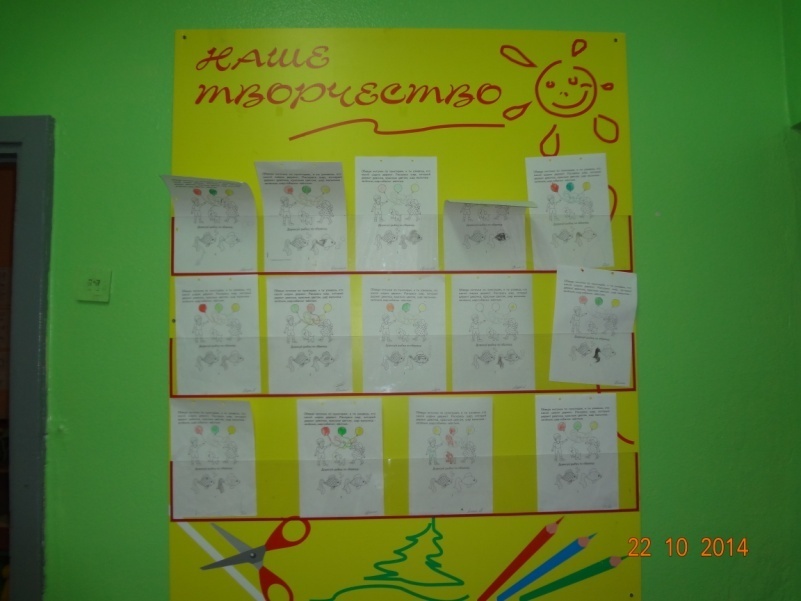                                                           2. Информационный стен для родителей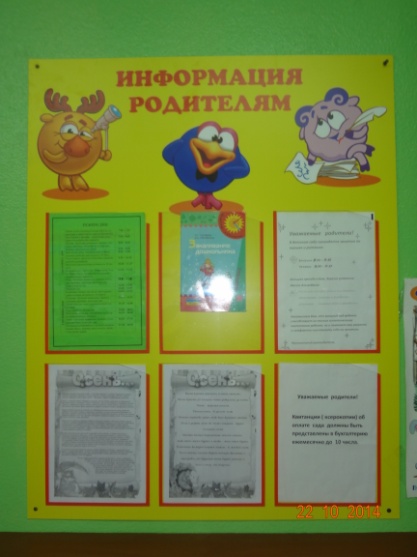 Стенд «Наша группа»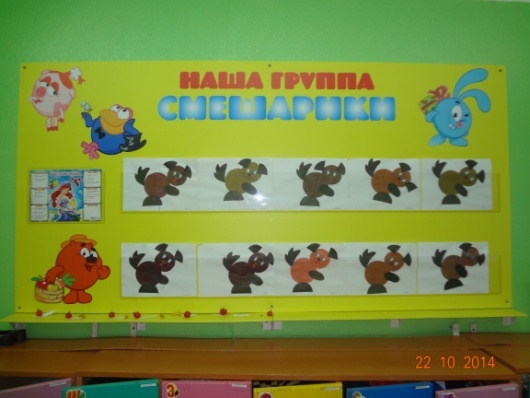                                                       4.Меню 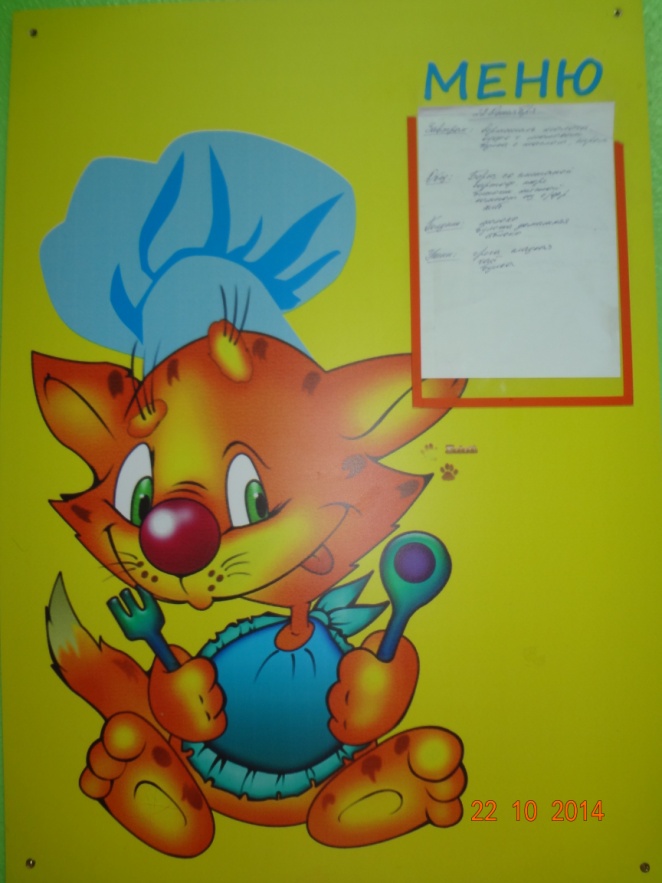                                                    5.Банкетки и шкафчики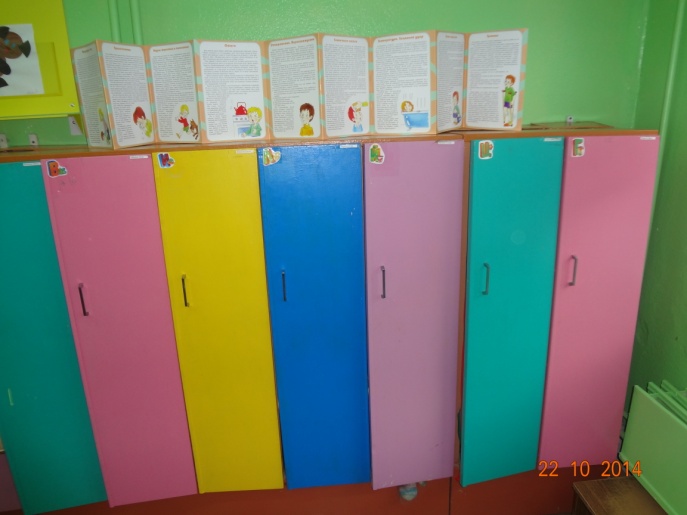         ФИЗКУЛЬТУРНО-ОЗДОРОВИТЕЛЬНЫЙ   МОДУЛЬ1. Мячи резиновые, мячи пластмассовые (разного размера);2. Бубен;3. Скакалки;4. Кегли (большие и маленькие);5. Кубики, флажки, «косички»;6.  Кольцеброс;7. Дидактический материал «Спорт»;8. Игра «Твистер»;9. Мешочки с песком;10. Игра  «Дартц»;11. Баскетбольное кольцо;12. Серсо;13. Мишень для метания мячей разных размеров;14. Маски для подвижных игр;15. Картотека подвижных игр.                    Модуль природа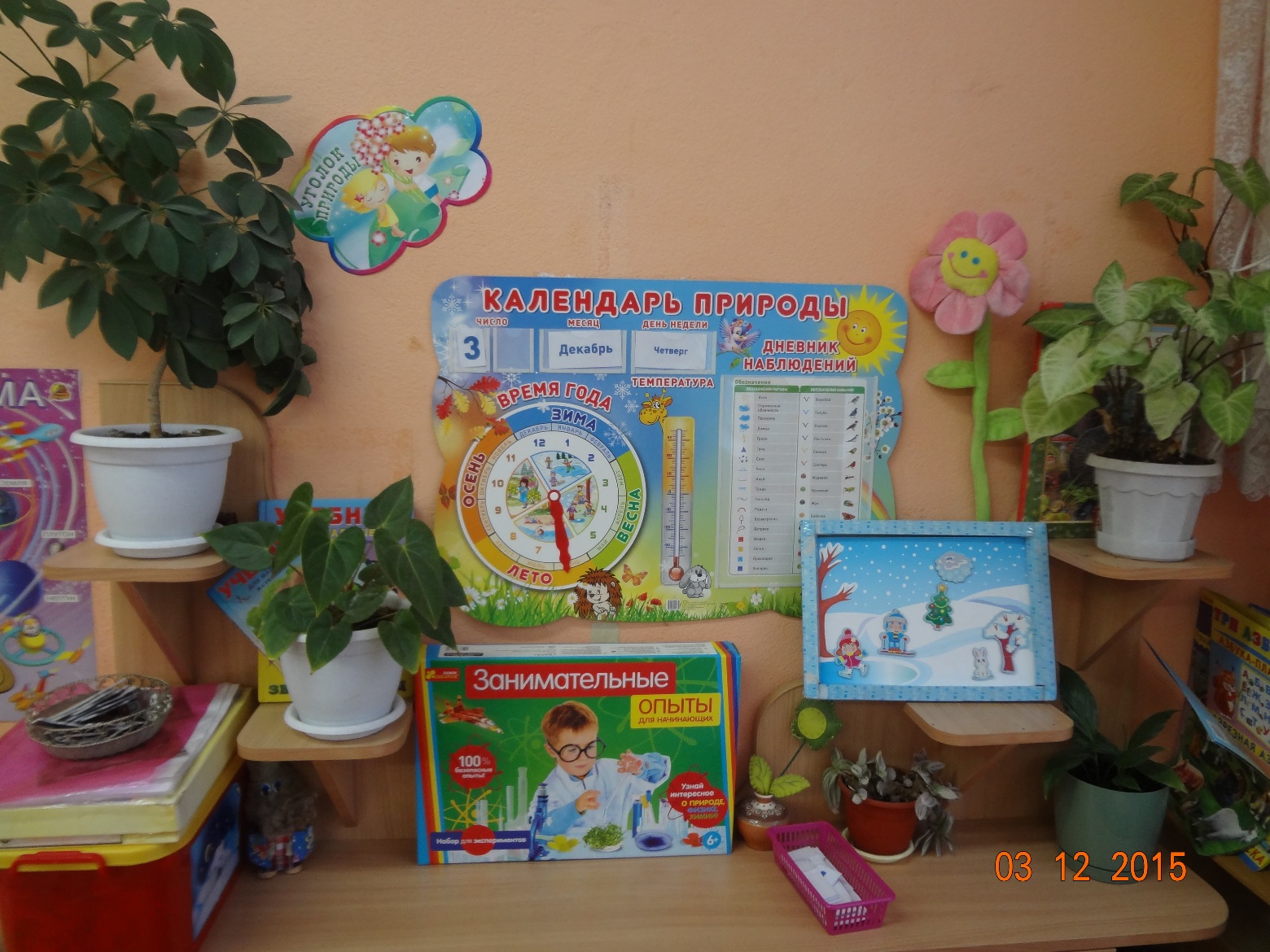 1. Комнатные растения;2. Природный материал;3. Паспорт комнатных растений,  календарь природы;4. Инвентарь для ухода за комнатными растениями;5.  Вазы для цветов;6. Дидактические игры по экологии;7. Альбом «Времена года»;8. Дидактический материал по темам «Домашние и дикие животные», «Насекомые», «Птицы». «Рыбы», «Цветы», «Ягоды», «Деревья и кустарники»;9. Кукла, одетая в соответствии с временем года.                 Модуль  детского творчества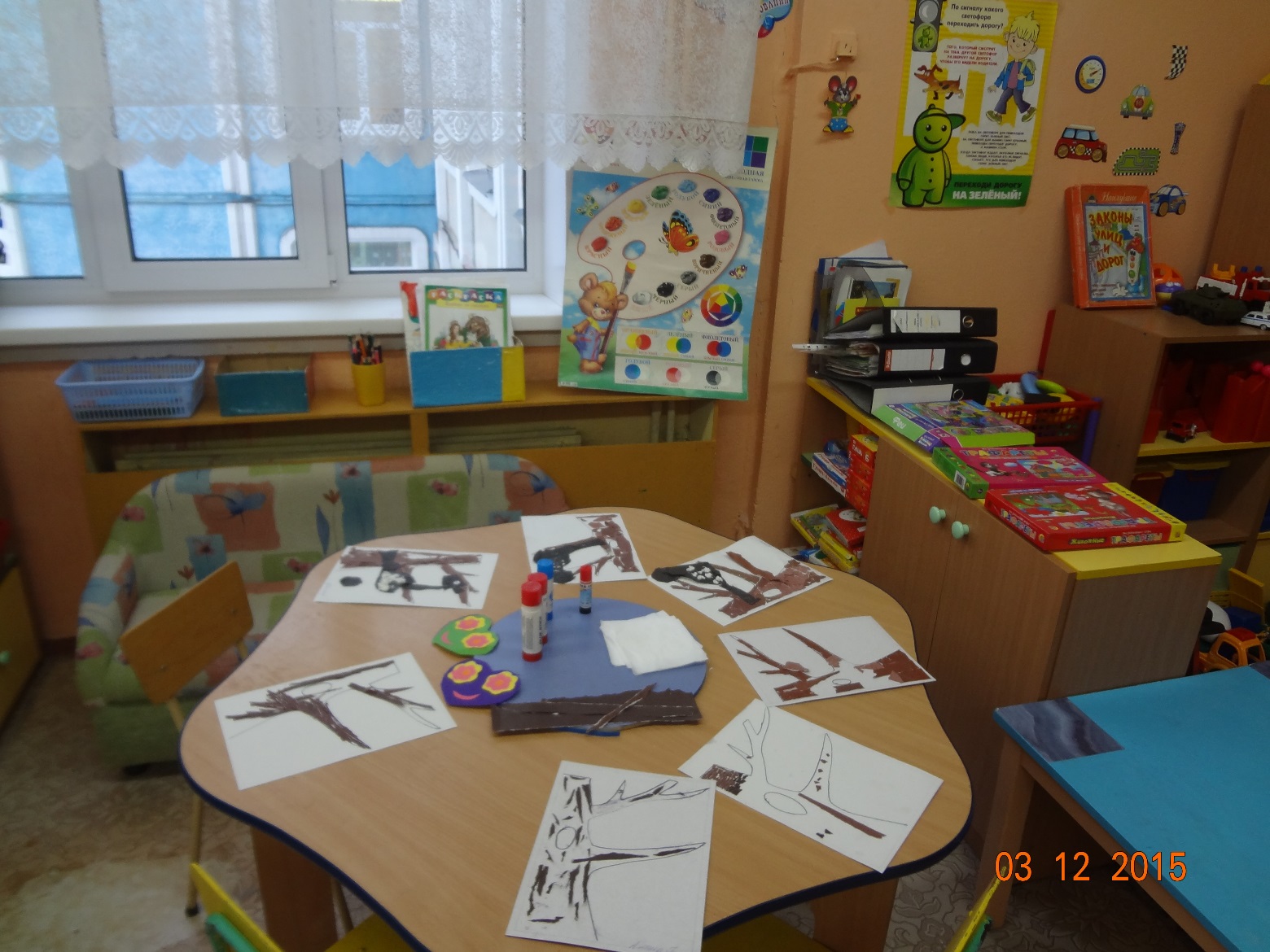 1. Материал для рисования: альбомы, гуашевые краски, простые и цветные карандаши, мелки, пастель, баночки для воды, трафареты для рисования;2. Материал для лепки: пластилин, стеки, индивидуальные клеёнки;3. Материал для ручного труда: клей ПВА, кисти для клея, ёмкость под клей, салфетки, цветная бумага и картон, белый картон, гофрированная бумага;4. Образцы по аппликации и рисованию;5. Виды живописи: портрет, пейзаж, натюрморт, художественные картины;7. Нетрадиционная техника рисования: печатки, рисование крупами, набрызг, трафарет;9. Дидактические игры и пособия на развитие цветоощущения;10. Раскраски.                    Полочка умных книг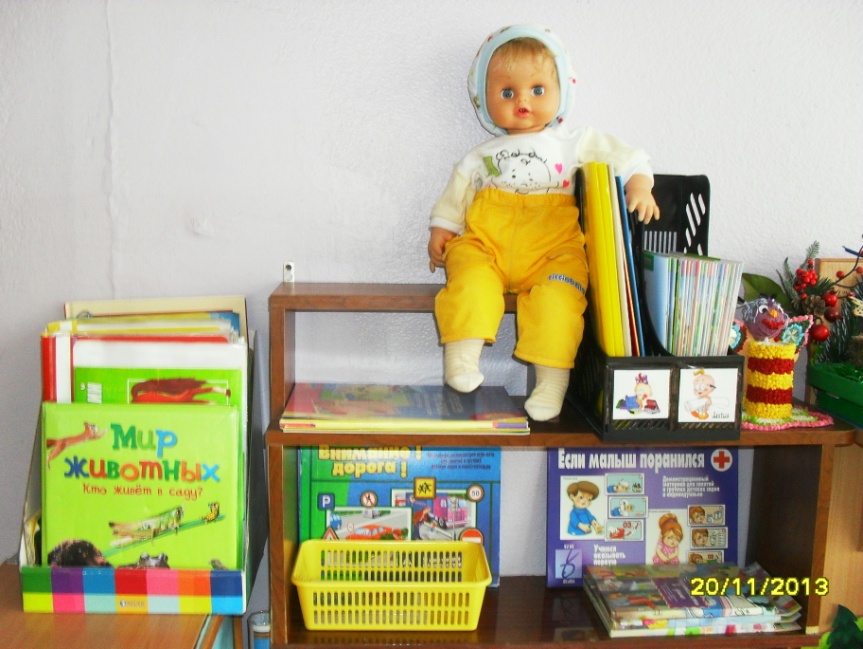 1. Тематическая подборка детской художественной литературы;2. Портреты писателей и поэтов;3. Дидактические пособия.                                             Книжный уголок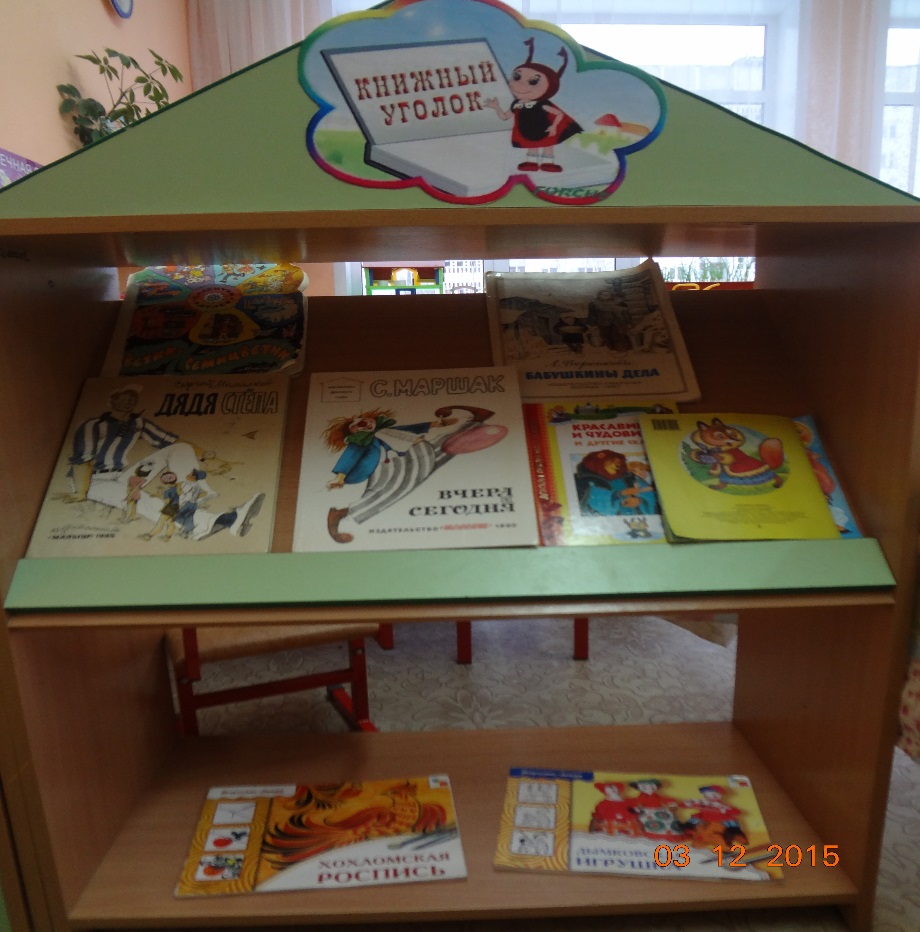 МОДУЛЬ СТРОИТЕЛЬНО - КОНСТРУКТИВНЫХИГР1. Конструктор средний и крупный «Лего»;2. Пластмассовый напольный конструктор;3. Мозаика;4. Пазлы;5. Игрушки со шнуровками и застёжками;6. Небольшие игрушки для обыгрывания построек: фигурки людей и животных, макеты деревьев;7. Транспорт мелкий, средний, крупный: машины легковые и грузовые;8. Парковки;9. Тематические строительные наборы: город, полицейский участок, пожарная часть;10. Набор дорожных знаков + светофор;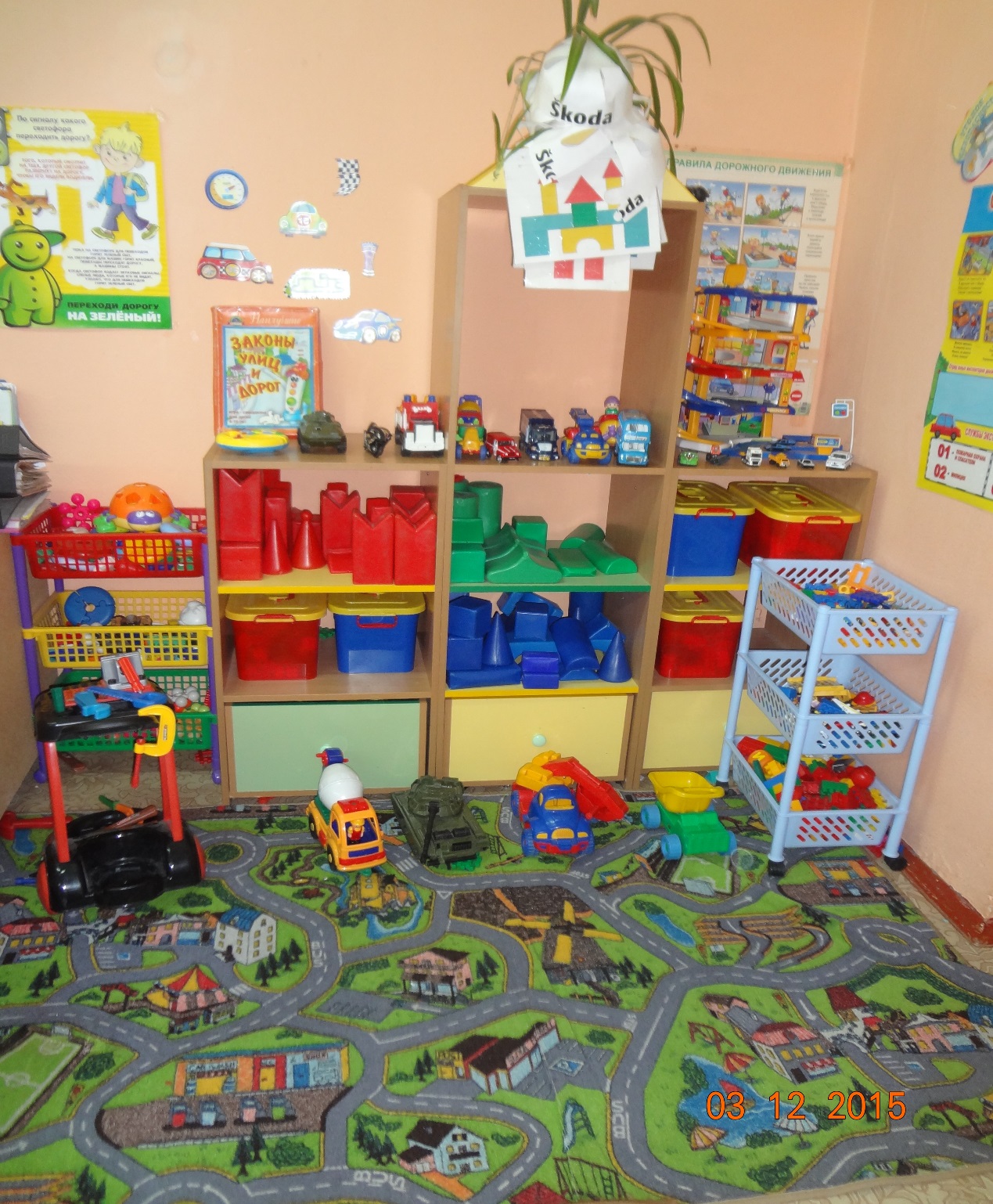                                               Модуль «Мастерская»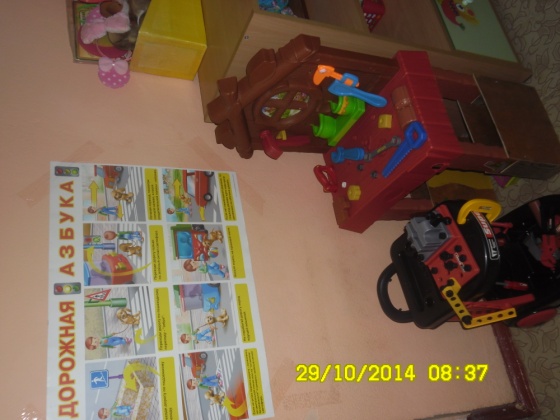                                 МОДУЛЬ «МЫ ИГРАЕМ»Сюжетно-ролевая игра «Семья»:  1. Накидки пелерины для кукол и детей;  2. Набор парикмахера;  3. Кухня и набор кухонной посуды.4.  Кукольные коляски (коляска прогулочная, коляски-люльки ).5. Куклы разных размеров.6. Кукольные кроватки с комплектами постельного белья.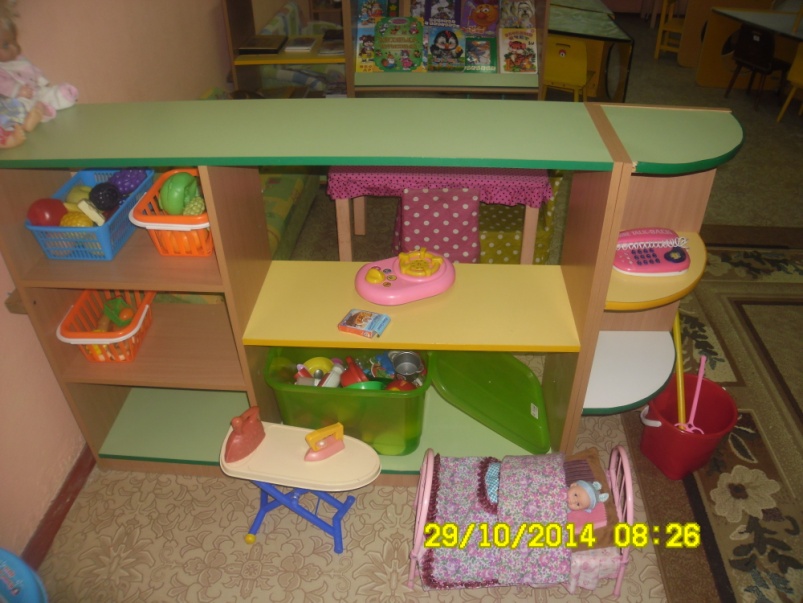 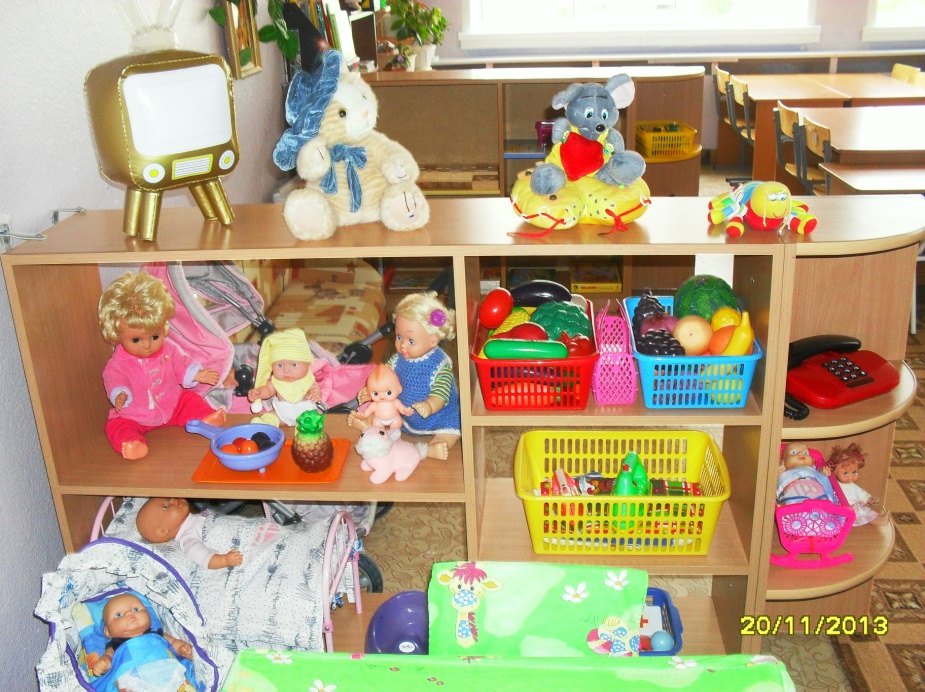                         Игровые модули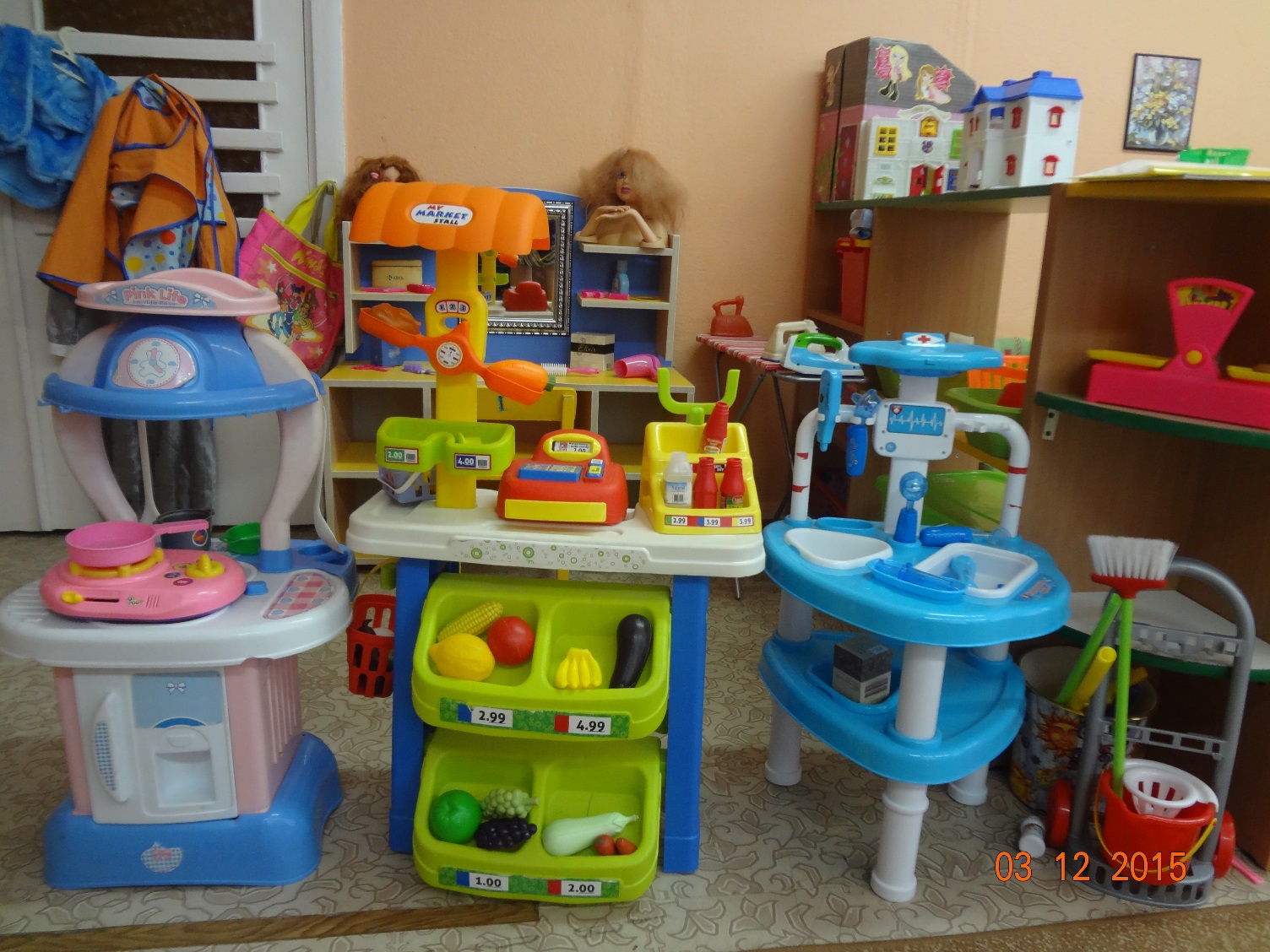 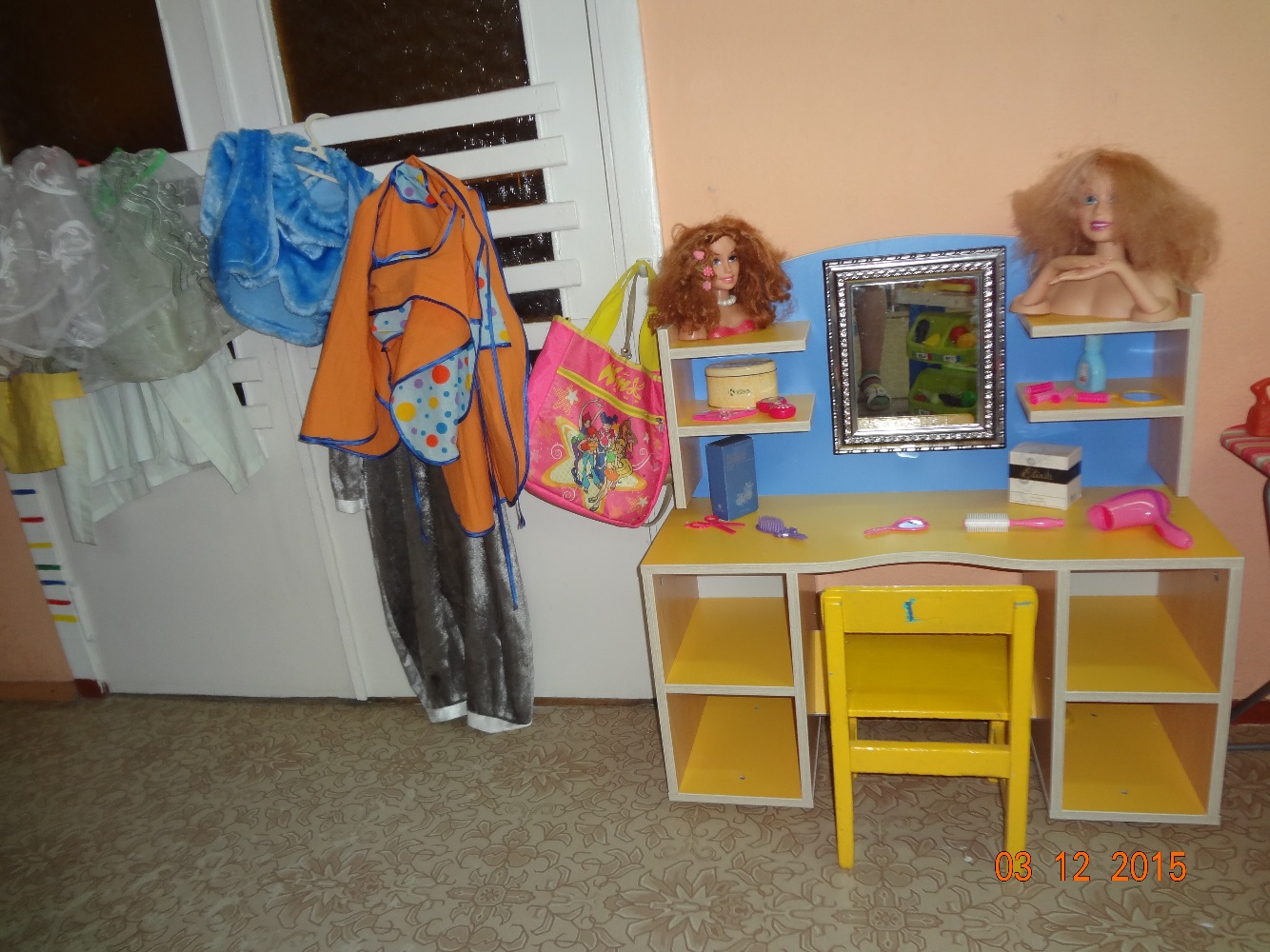                           МОДУЛЬ МУЗЫКАЛЬНЫЙ 1. Дудочки;2. Погремушки;3. Гитара;4. Магнитофон с записями детских песен и сказок;5. Бубен;6. Микрофон;7. Дидактический материал «Музыкальные инструменты»;8. Атрибуты для ряженья: шляпы, бусы, сарафаны, юбки, косынки.                                    МОДУЛЬ ТЕАТРАЛЬНЫЙ1. Пальчиковый театр;2. Кукольный театр;3. Настольный театр;4. Театр на фланелеграфе;5. Шапочки, маски;6. Театр на ладошке;7. Дидактические пособия и игры на тему «Наши эмоции»;8. Диапроектор;9. Марионетка Дракон.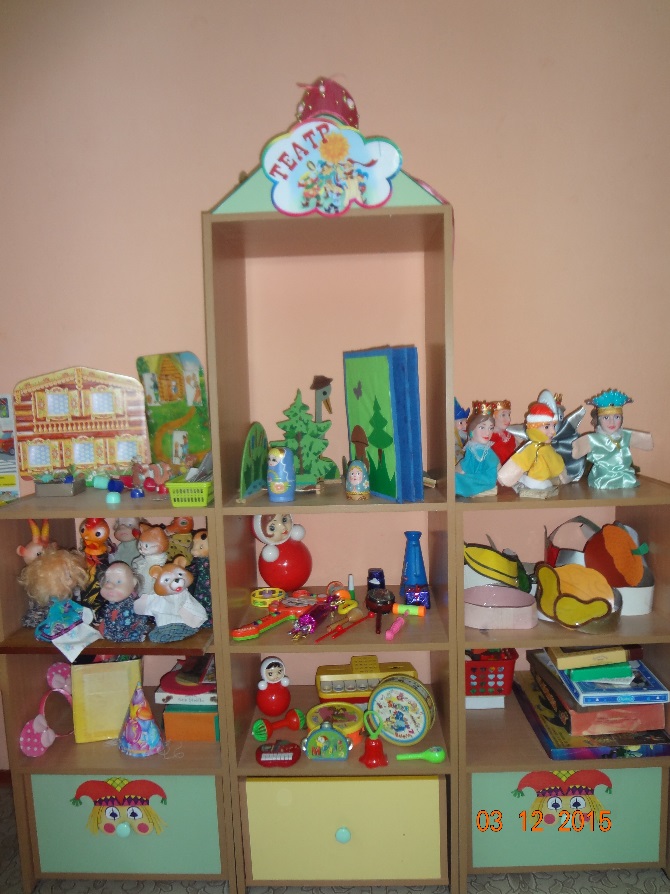                                                     Модуль сенсорики1. Матрешки;2. Пазлы;3. Мозайки;4. Кубики;5. Шнуровки;6. Лото; 7.Предметные сюжетные картинки;8.Конструктор типа lego;9. Разные виды вкладышей;10. Пирамидки разных размеров.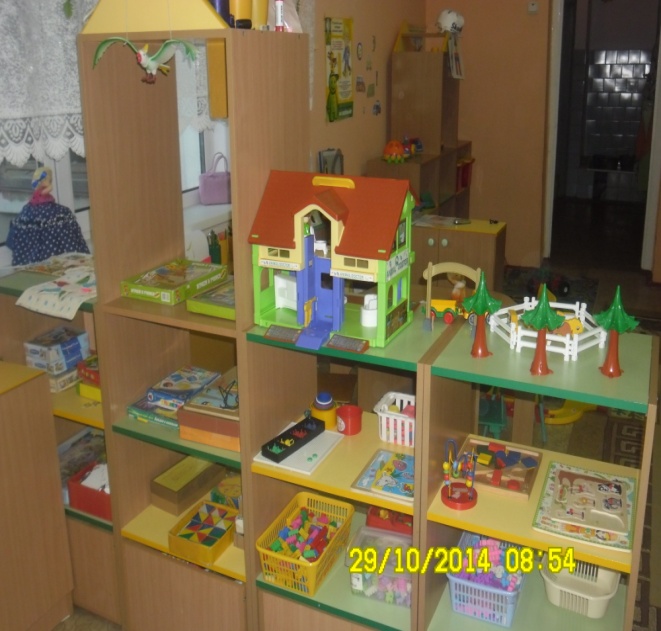                                                      МОДУЛЬ УЧЕБНЫЙ 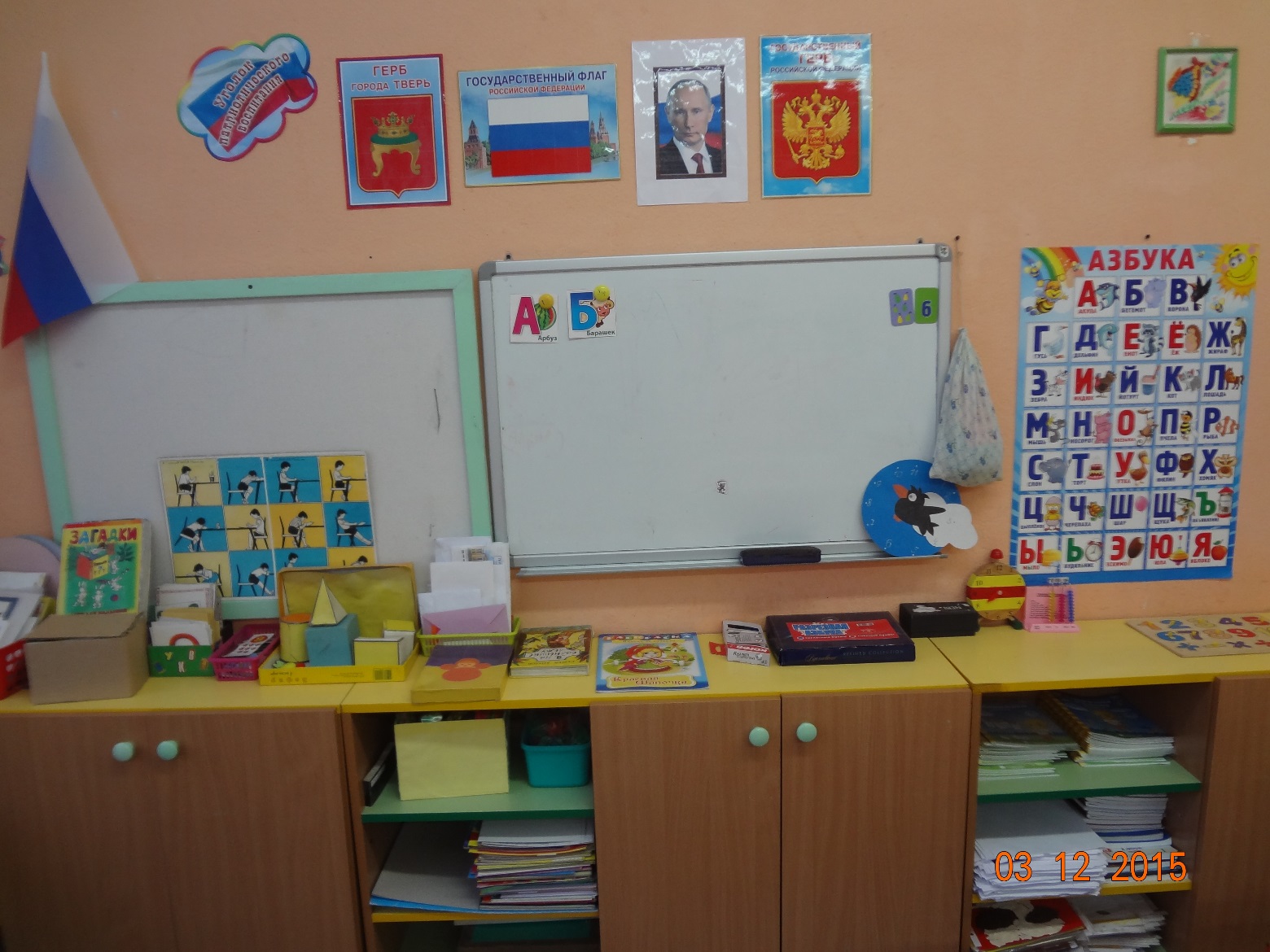 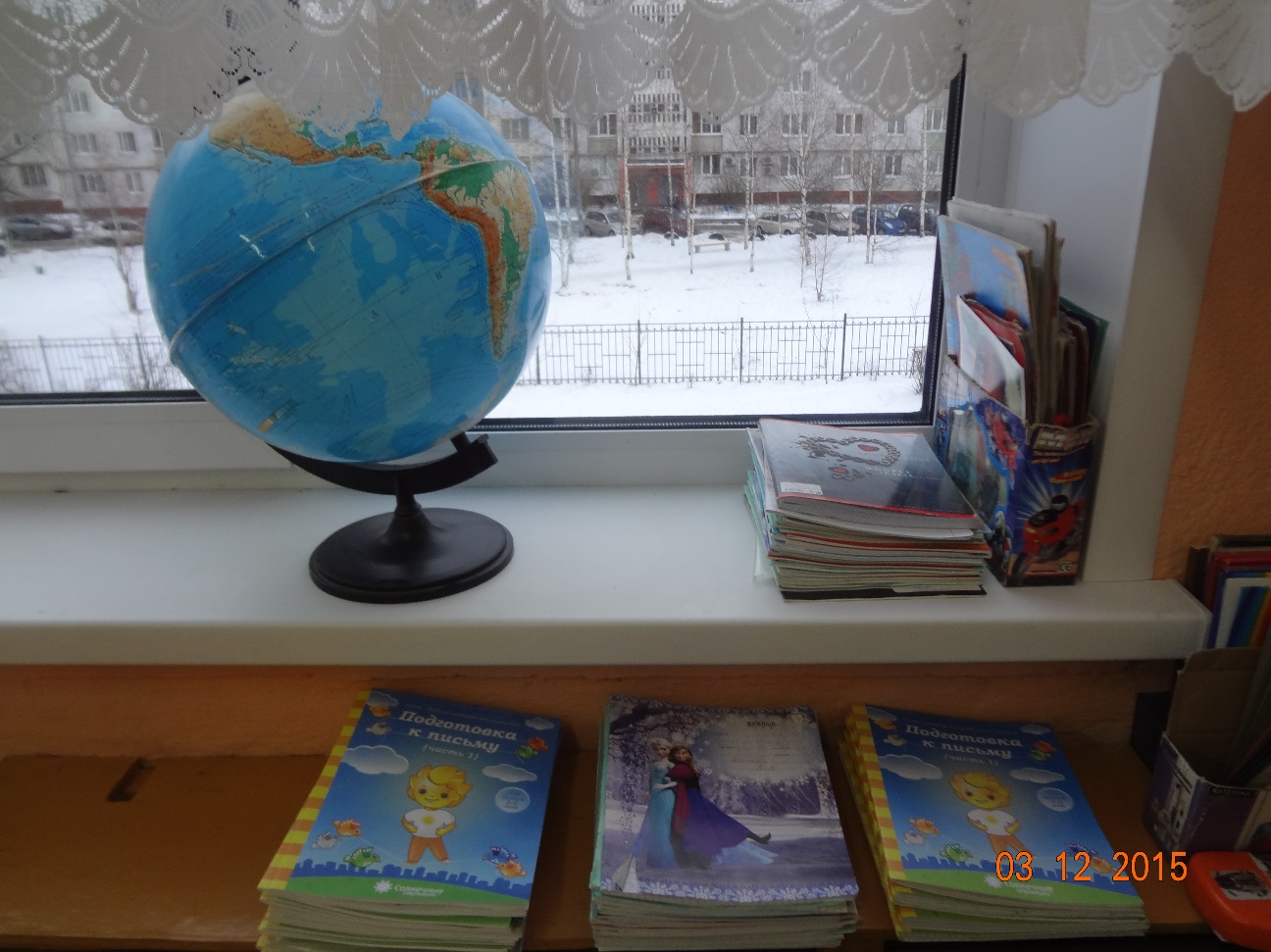                           МОДУЛЬ ПОЗНАВАТЕЛЬНЫЙ Дидактические игры познавательного содержания.Дидактические пособия познавательного характера.     Познавательные плакаты.    Альбомы с образцами тканей, бумаги.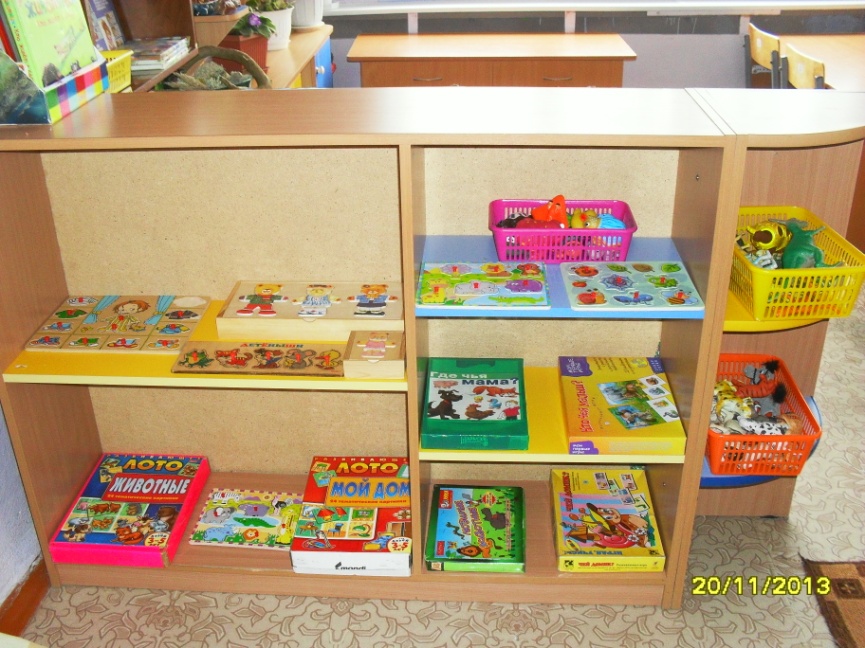 Социально-коммуникативное развитиеСоциально-коммуникативное развитиеПознаватель ное развитиеРечевое развитиеРечевое развитиеХудожественно- эстетическое развитиеФизическое развитиеОсновные направления образовательной областиОсновные направления образовательной областиОсновные направления образовательной областиОсновные направления образовательной областиОсновные направления образовательной областиОсновные направления образовательной областиОсновные направления образовательной областиРазвитиеигровой деятельности детей с целью освоения различных социальных ролейЗнакомство с миром природы и формирование экологического сознанияЗнакомство с миром природы и формирование экологического сознанияЗнакомство с миром природы и формирование экологического сознанияРазвитие словаряФормирование иразвитие эстетического восприятия мира природыПриобретение дошкольниками опыта двигательной деятельностиРазвитиеигровой деятельности детей с целью освоения различных социальных ролейЗнакомство с миром природы и формирование экологического сознанияЗнакомство с миром природы и формирование экологического сознанияЗнакомство с миром природы и формирование экологического сознанияВоспитание звуковой культурыФормирование иразвитие эстетического восприятия социального мираПриобретение дошкольниками опыта двигательной деятельностиФормирование основ безопасного поведения в быту, социуме, природеЗнакомство с социальным миромЗнакомство с социальным миромЗнакомство с социальным миромРазвитие связной речиФормирование иразвитие эстетического восприятия социального мираСтановление целенаправленности и саморегуляции в двигательной сфереФормирование основ безопасного поведения в быту, социуме, природеЗнакомство с социальным миромЗнакомство с социальным миромЗнакомство с социальным миромФормированиеэлементарного осознания явлений языка и речиФормирование и развитие художественного восприятия произведений искусстваСтановление целенаправленности и саморегуляции в двигательной сфереРазвитиетрудовой деятельностиРазвитие   элемантарных математических представленийРазвитие   элемантарных математических представленийРазвитие   элемантарных математических представленийФормирование грамматического строя речиФормирование и развитие художественного восприятия произведений искусстваСтановление ценностей здорового образа жизниПатриотическое воспитаниеРазвитие   элемантарных математических представленийРазвитие   элемантарных математических представленийРазвитие   элемантарных математических представленийВоспитаниелюбви и интереса к художественному словуХудожественная и изобразительная деятельностьСтановление ценностей здорового образа жизниЗадачи (ФГОС ДО)Усвоение норм и ценностей, принятыйв   обществе,   включая   моральные   и нравственные ценностиСтановрение	самостоятельности,целеноправленности и саморегуляции собственных действийРазвитие  общения  и  взаимодействияребенка со взрослым и сверстникамиФормирование                уважительногоотношения и чувства принадлежности к своей семье и к сообществу детей и взрослыхФормирование позитивных установокк различным видам труда и творчестваФормирование	основ	безопасногоповедения в быту, социуме, природеРазвитие	социального	иэмоционального	интеллекта,эмоциональной	отзывчивости, сопереживанияФормирование	готовности	ксовместной	деятельности	со сверстникамиНаправления образовательнойобласти «Социально- коммуникативное развитие»Развитие	игровой	деятельностидетей	с	целью	освоения различных социальных ролейФормирование основ безопасногоповедения	в	быту,	социуме, природеРазвитие трудовой деятельностиПатриотическое воспитаниеНаправленияобразовательной области«Речевое развитие»Развитие словаряВоспитание	звуковойкультурыРазвитие связной речиФормированиеэлементарного	осознания явлений языка и речиФормированиеграмматического строя речиВоспитание	любви	иинтереса	кхудожественному словуНаправленияобразовательной области«Познавательное развитие»Знакомство	с	миромприроды	и	формирование экологического сознанияЗнакомство	с	социальныммиромРазвитие	элемантарныхматематических представленийНаправленияобразовательной области«Художественно- эстетическое развитие»Формирование	и	развитиеэстетического	восприятия мира природыФормирование	и	развитиеэстетического	восприятия социального мираФормирование	и	развитиехудожественноговосприятия	произведений искусстваХудожественнаядеятельностьНаправленияобразовательной области«Физическое развитие»Приобретениедошкольниками	опыта двигательной деятельностиСтановлениецеленаправленности	исаморегуляции	в двигательной сфереСтановление	ценностейздорового образа жизни